от 10.10.2017ПРОТОКОЛ № 1Комитета Городской Думы 
Петропавловск-Камчатского городского округа по местному самоуправлению и социальной политикег. Петропавловск-Камчатский,ул. Ленинская, д. 14, зал заседаний № 429Время начала: 1700 часовВремя окончания: 1800 часовОтсутствовали:ПОВЕСТКА ДНЯ:Об избрании заместителей председателя Комитета Городской Думы Петропавловск-Камчатского городского округа по местному самоуправлению и социальной политикеДокл.: Воровский Андрей ВикторовичОб утверждении плана работы Комитета Городской Думы Петропавловск-Камчатского городского округа по местному самоуправлению и социальной политике на II полугодие 2017 года Докл.: Воровский Андрей Викторович3. О внесении предложений в план работы Комитета Городской Думы Петропавловск-Камчатского городского округа по местному самоуправлению и социальной политике 
на I полугодие 2018 года Докл.: Воровский Андрей Викторович4. Об участии депутатов Городской Думы Петропавловск-Камчатского городского округа в мероприятиях в рамках осуществления депутатской деятельности в период до 01 января 2018 года, а также в проведении еженедельного приема гражданДокл.: Монахова Галина Васильевна5. О взаимодействии депутатов Городской Думы Петропавловск-Камчатского городского округа с общественными советами округовДокл.: Воровский Андрей Викторович6. О формировании и внесении изменений в перечень наказов избирателей на 2018 годДокл.: Воровский Андрей ВикторовичВ прениях выступили: Кадачигова Д.С., Зубенко Е.В., Гусейнов Р.В. оглы. В прениях выступили Зубенко Е.В., Березенко А.В., Рыкова И.В., Воровский А.В. 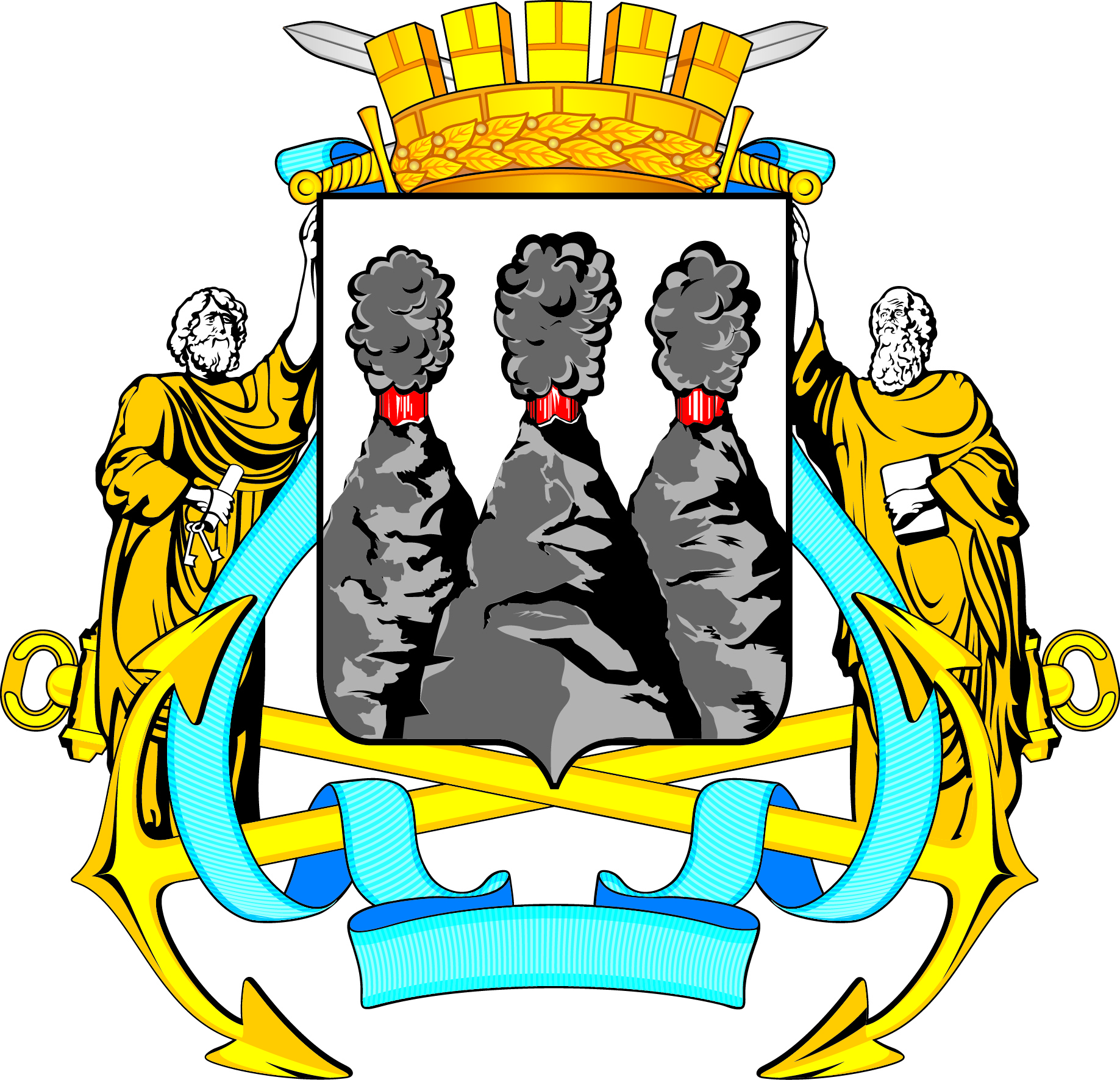 ГОРОДСКАЯ ДУМАПЕТРОПАВЛОВСК-КАМЧАТСКОГОГОРОДСКОГО ОКРУГАКОМИТЕТ ПО МЕСТНОМУ САМОУПРАВЛЕНИЮ И СОЦИАЛЬНОЙ ПОЛИТИКЕ683000, г. Петропавловск-Камчатский, ул. Ленинская, д. 14, тел./факс (8-4152) 42-52-29, www.duma.pkgo.ru,  duma@pkgo.ru683000, г. Петропавловск-Камчатский, ул. Ленинская, д. 14, тел./факс (8-4152) 42-52-29, www.duma.pkgo.ru,  duma@pkgo.ruПредседательствующий:Председательствующий:Председательствующий:Воровский А.В.-заместитель председателя Городской Думы Петропавловск-Камчатского городского округа - председатель Комитета по местному самоуправлению и социальной политикеПрисутствовали:Березенко А.В.-депутат Городской Думы Петропавловск-Камчатского городского округа (далее - депутат) по единому муниципальному избирательному округу;Гусейнов Р.В. оглы-депутат по единому муниципальному избирательному округу;Зубенко Е.В.-депутат по избирательному округу № 6;Кадачигова Д.С.-депутат по единому муниципальному избирательному округу;Монахова Г.В.-председатель Городской Думы Петропавловск-Камчатского городского округа, депутат по единому муниципальному избирательному округу;Прудкий Д.А.-депутат по избирательному округу № 4;Рыкова И.В.-депутат по единому муниципальному избирательному округу;Рясная В.И.-депутат по избирательному округу № 1;Смирнов С.И.-депутат по единому муниципальному избирательному округу;Присутствовали работники аппарата Городской Думы Петропавловск-Камчатского городского округа:Присутствовали работники аппарата Городской Думы Петропавловск-Камчатского городского округа:Присутствовали работники аппарата Городской Думы Петропавловск-Камчатского городского округа:  Горюнова Т.А.-старший специалист 1 разряда отдела аппарата Городской Думы Петропавловск-Камчатского городского округа по организационно-правовому обеспечению органов Городской Думы и депутатских объединений;Иванков Т.П.-исполняющий обязанности начальника отдела аппарата Городской Думы Петропавловск-Камчатского городского округа по организационно-правовому обеспечению органов Городской Думы и депутатских объединений;Труш О.Г.-советник информационного отдела аппарата Городской Думы Петропавловск-Камчатского городского округа.1. СЛУШАЛИ:Об избрании заместителей председателя Комитета Городской Думы Петропавловск-Камчатского городского округа по местному самоуправлению и социальной политикеРЕШИЛИ:Рекомендовать Городской Думе избрать на должность заместителей председателя Комитета Городской Думы по местному самоуправлению и социальной политике следующих депутатов Городской Думы: - Березенко А.В. (направление культуры); - Гусейнова Р.В. оглы (направление межнациональных отношений);- Кадачигову Д.С. (направление по связям с общественными объединениями);- Рыкову И.В. (направление образования).Голосовали: «за» - 9, единогласно.2. СЛУШАЛИ:Об утверждении плана работы Комитета Городской Думы Петропавловск-Камчатского городского округа по местному самоуправлению и социальной политике на II полугодие 2017 годаРЕШИЛИ:Утвердить план работы Комитета Городской Думы Петропавловск-Камчатского городского округа по местному самоуправлению и социальной политике на II полугодие 2017 года, согласно приложению к настоящему протоколу.Голосовали: «за» - 9, единогласно.3. СЛУШАЛИ:О внесении предложений в план работы Комитета Городской Думы Петропавловск-Камчатского городского округа по местному самоуправлению и социальной политике на I полугодие 2018 годаРЕШИЛИ:Членам Комитета направить свои предложения в план работы Комитета Городской Думы Петропавловск-Камчатского городского округа по местному самоуправлению и социальной политике на I полугодие 2018 года в срок до 25 ноября 2017 года.        Голосовали: «за» - 9, единогласно.4. СЛУШАЛИ:Об участии депутатов Городской Думы Петропавловск-Камчатского городского округа в мероприятиях в рамках осуществления депутатской деятельности в период до 01 января 2018 года, а также в проведении еженедельного приема гражданРЕШИЛИ:Членам Комитета в срок до 18 октября 2017 года направить в Городскую Думу планы мероприятий в рамках осуществления депутатской деятельности в период до 01 января 2018 года, а также график встреч депутатов Городской Думы с избирателями с указанием даты, места и времени проведения встреч.       Голосовали: «за» - 9, единогласно.5. СЛУШАЛИ:О взаимодействии депутатов Городской Думы Петропавловск-Камчатского городского округа с общественными советами округовРЕШИЛИ:Членам Комитета в срок до 18 октября 2017 года направить в Городскую Думу план работы депутатов Городской Думы с общественными советами в своих округах.Голосовали: «за» - 9 единогласно.6. СЛУШАЛИ:О формировании и внесении изменений в перечень наказов избирателей на 2018 годРЕШИЛИ:Членам Комитета рассмотреть необходимость перераспределения денежных средств, направленных депутатами Городской Думы 5-го созыва на реализацию наказов избирателей Петропавловск-Камчатского городского округа в 2018 году.Голосовали: «за» - 9, единогласно.Заместитель председателя Городской Думы Петропавловск - Камчатского городского округа, председатель Комитета  по местному самоуправлению и социальной политике                                                          А.В. ВоровскийПротокол вела:Старший специалист 1 разряда отдела аппарата Городской Думы по организационно-правовому обеспечению органов Городской Думы и депутатских объединений                                                        Т.А. Горюнова